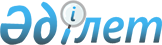 О признании утратившим силу Приказа Министра внутренних дел Республики Казахстан от 8 июля 2015 года № 582 "Об утверждении проверочного листа в сфере контроля за состоянием антитеррористической защиты объектов, уязвимых в террористическом отношении, за исключением объектов Республики Казахстан, охраняемых Вооруженными Силами, другими войсками и воинскими формированиями Республики Казахстан, а также специальными государственными органами, и соблюдением их руководителями требований, предусмотренных законодательством Республики Казахстан о противодействии терроризму"Приказ Министра внутренних дел Республики Казахстан от 29 июля 2020 года № 540. Зарегистрирован в Министерстве юстиции Республики Казахстан 30 июля 2020 года № 21034
      В соответствии с пунктом 2 статьи 27 Закона Республики Казахстан от 6 апреля 2016 года "О правовых актах" ПРИКАЗЫВАЮ:
      1. Признать утратившим силу:
      1) приказ Министра внутренних дел Республики Казахстан от 8 июля 2015 года № 582 "Об утверждении проверочного листа в сфере контроля за состоянием антитеррористической защиты объектов, уязвимых в террористическом отношении, за исключением объектов Республики Казахстан, охраняемых Вооруженными Силами, другими войсками и воинскими формированиями Республики Казахстан, а также специальными государственными органами, и соблюдением их руководителями требований, предусмотренных законодательством Республики Казахстан о противодействии терроризму" (зарегистрирован в Государственном реестре нормативных правовых актов Республики Казахстан под № 12317, опубликован 4 декабря 2015 года в информационно-правовой системе "Әділет");
      2) приказ Министра внутренних дел Республики Казахстан от 29 октября 2018 года № 746 "О внесении изменения в приказ Министра внутренних дел Республики Казахстан от 8 июля 2015 года № 582 "Об утверждении проверочного листа в сфере контроля за состоянием антитеррористической защиты объектов, уязвимых в террористическом отношении, за исключением объектов Республики Казахстан, охраняемых Вооруженными Силами, другими войсками и воинскими формированиями Республики Казахстан, а также специальными государственными органами, и соблюдением их руководителями требований, предусмотренных законодательством Республики Казахстан о противодействии терроризму" (зарегистрирован в Государственном реестре нормативных правовых актов Республики Казахстан под № 17681, опубликован 8 ноября 2018 года в Эталонном контрольном банке нормативных правовых актов Республики Казахстан).
      2. Департаменту по противодействию экстремизму Министерства внутренних дел Республики Казахстан (Жусупов А.К.) в установленном законодательном порядке обеспечить:
      1) государственную регистрацию настоящего приказа в Министерстве юстиции Республики Казахстан;
      2) размещение настоящего приказа на официальном интернет-ресурсе Министерства внутренних дел Республики Казахстан;
      3) в течение десяти рабочих дней после государственной регистрации настоящего приказа представление в Юридический департамент Министерства внутренних дел Республики Казахстан сведений об исполнении мероприятий, предусмотренных подпунктами 1) и 2) настоящего пункта.
      3. Контроль за исполнением настоящего приказа возложить на курирующего заместителя министра внутренних дел Республики Казахстан и Департамент по противодействию экстремизму Министерства внутренних дел Республики Казахстан (Жусупов А.К.).
      4. Настоящий приказ вводится в действие с 14 ноября 2020 года и подлежит официальному опубликованию.
					© 2012. РГП на ПХВ «Институт законодательства и правовой информации Республики Казахстан» Министерства юстиции Республики Казахстан
				
      Министр внутренних дел
Республики Казахстан 

Е. Тургумбаев
